DIDAKTICKÝ TEST - INTERPUNKCE V SOUVĚTÍPříklad 1: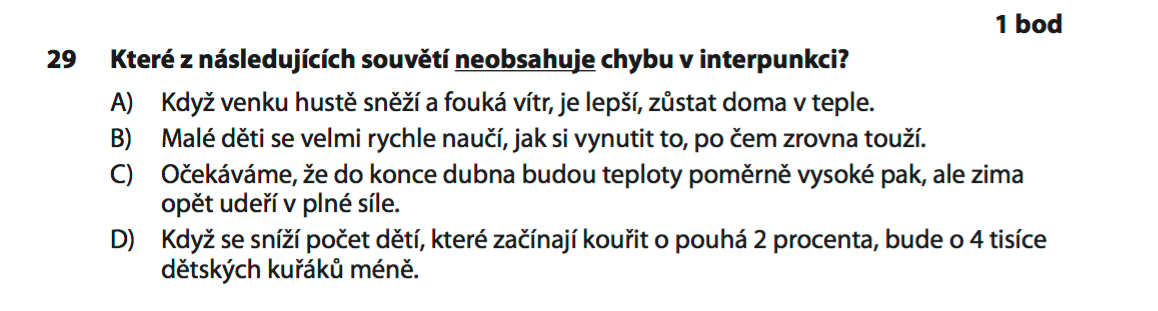 Vysvětlení:Chyby: 	A) je lepší zůstat doma (čárka tam nepatří)		C) vysoké, pak ale zima opět udeří (čárka patří na jiné místo)D) počet dětí, které začínají kouřit, o pouhá 2 procenta (chybí čárka)Příklad 2: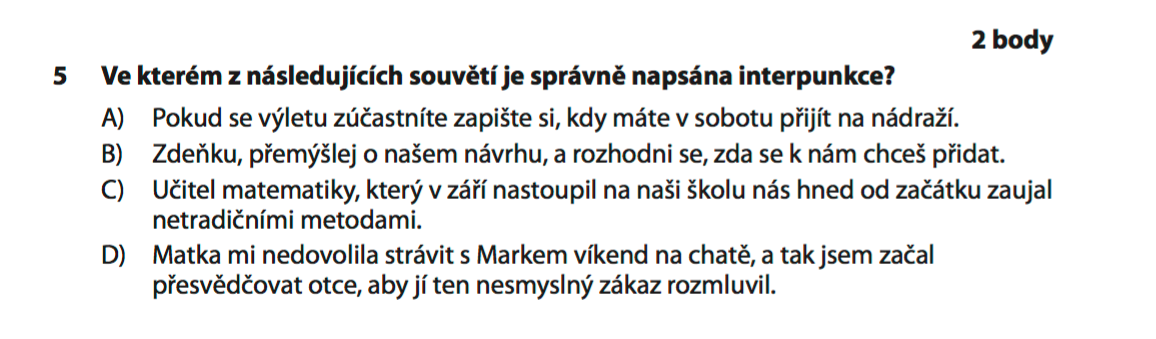 Vysvětlení:Chyby: 	A) zúčastníte, zapište si (chybí čárka)              	B) o našem návrhu a rozhodni se (čárka sem nepatří)            	C) na naši školu, nás hned (chybí čárka)Příklad 3: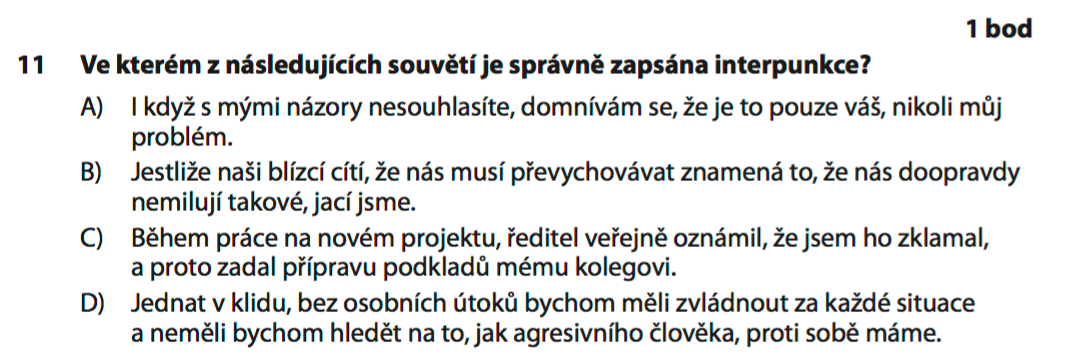 Vysvětlení:Chyby: 	B) převychovávat, znamená to (chybí tam čárka)              	C) na novém projektu ředitel veřejně oznámil (čárka tam nepatří)              	D) člověka proti sobě (čárka tam nepatří)		Příklad 4: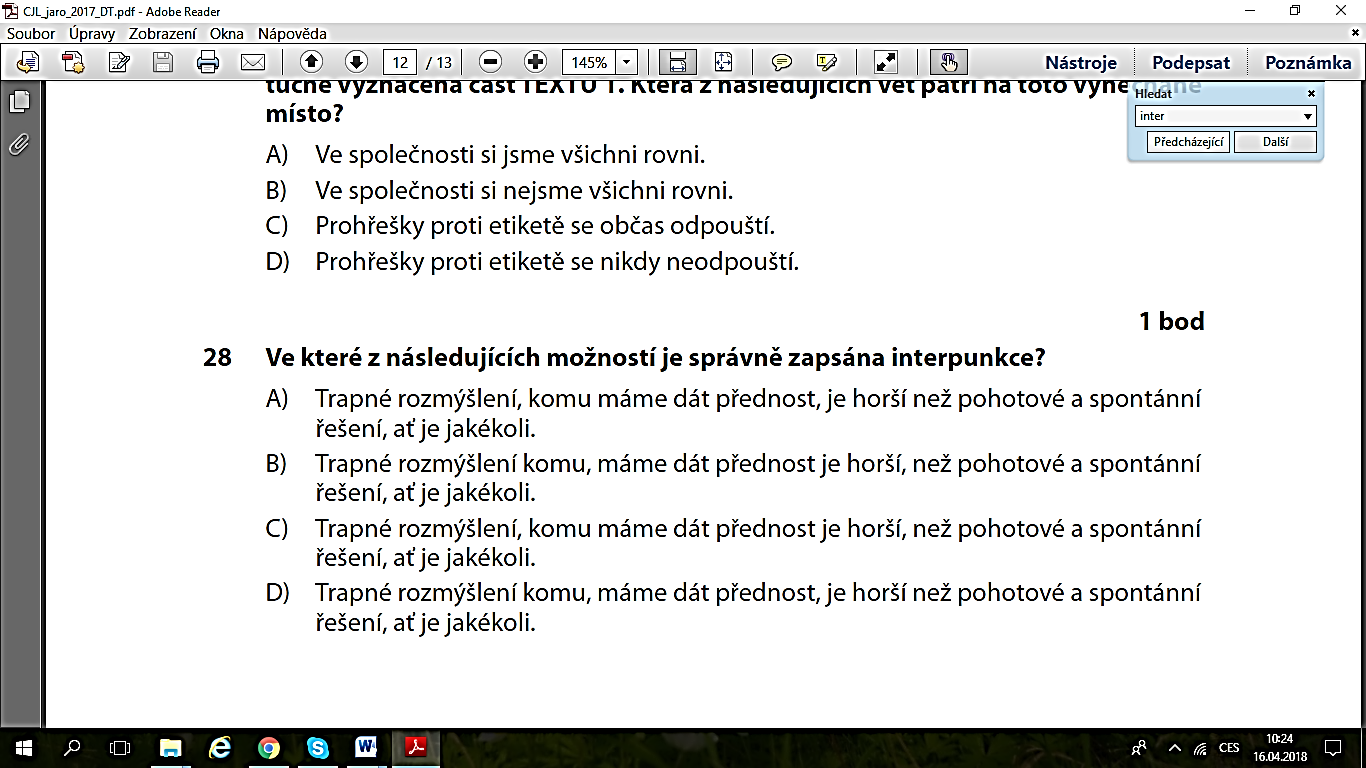 Vysvětlení:Pozor na slovesa – v každé větě může být jedno!Hlavní věta – může stát sama o sobě: „Trapné rozmýšlení je horší než pohotové a spontánní řešení.“ Do hlavní věty je vložena vedlejší věta: „komu máme dát přednost“ – musí být oddělena z obou stran čárkami.Poslední věta má také sloveso „ať je jakékoli“ – musí být od předchozí věty oddělena čárkou.Správná odpověď: A-------------------------------------------------------------------------------------------Doporučení:Zopakujte si, před kterými spojkami píšeme čárku (viz např. http://prirucka.ujc.cas.cz/?id=150) Přečtěte si pečlivě zadání – zda hledat správné nebo chybné věty.Ve větách si označte spojky – pomůže Vám to v orientaci a ve čtení.Dávejte pozor na věty se spojkou který, která, které – musí mít čárky z obou stran, pokud jsou vložené do jiné věty. Často na to zapomínáme.Pozor na počet sloves v jednotlivých větách.